MODÈLE ÉLÉMENTAIRE DE TABLEAU DE BORD PROSPECTIF					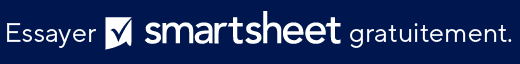 NOM DE L’ENTREPRISENOM DE L’ENTREPRISENOM DE L’ENTREPRISENOM DE L’ENTREPRISENOM DE L’ENTREPRISENOM DE L’ENTREPRISENOM DE L’ENTREPRISENOM DE L’ENTREPRISENOM DE L’ENTREPRISENOM DE L’ENTREPRISEADRESSEVILLEÉTATCODE POSTALOBJECTIFS STRATÉGIQUESINDICATEURS CLÉS DE PERFORMANCECIBLESCIBLESCIBLESINITIATIVESINITIATIVESINITIATIVESINITIATIVESOBJECTIFS STRATÉGIQUESINDICATEURS CLÉS DE PERFORMANCEANNÉE 1ANNÉE 2ANNÉE 3PROGRAMMESPROGRAMMESBUDGETSBUDGETSFINANCESFINANCESFINANCESFINANCESFINANCESFINANCESFINANCESCLIENTCLIENTCLIENTCLIENTCLIENTCLIENTCLIENTPROCESSUS INTERNESPROCESSUS INTERNESPROCESSUS INTERNESPROCESSUS INTERNESPROCESSUS INTERNESPROCESSUS INTERNESPROCESSUS INTERNESAPPRENTISSAGEAPPRENTISSAGEAPPRENTISSAGEAPPRENTISSAGEAPPRENTISSAGEAPPRENTISSAGEAPPRENTISSAGEEXCLUSION DE RESPONSABILITÉTous les articles, modèles ou informations proposés par Smartsheet sur le site web sont fournis à titre de référence uniquement. Bien que nous nous efforcions de maintenir les informations à jour et exactes, nous ne faisons aucune déclaration, ni n’offrons aucune garantie, de quelque nature que ce soit, expresse ou implicite, quant à l’exhaustivité, l’exactitude, la fiabilité, la pertinence ou la disponibilité du site web, ou des informations, articles, modèles ou graphiques liés, contenus sur le site. Toute la confiance que vous accordez à ces informations relève de votre propre responsabilité, à vos propres risques.